Good Morning P6. I trust you are all well and enjoying working on line.We were beginning to construct our moon buggies making sure we kept to the criteria that was set by the class. Unfortunately, we cannot continue with the construction of our buggies for obvious reasons.I would like to continue with this theme until the Easter holidays. I did not get the chance to evaluate your buggies so in your jotter please make a detailed drawing of your moon buggy. The extensions are extra ideas if you wish to do them. They do not have to be completed.Learning intentions.I can extend and enhance my design skills to solve problems and can construct models. TCH 2-09aI can create and present work that shows developing skill in using the visual elements and concepts. EXA 2-03Criteria… Remember your drawings should show, wheels, steering wheels, communication, tools, oxygen tanks, seats, engines and anything else you feel they might need. Task 1Draw a space buggy with the items listed above.Extension, try and show measurements your buggy.Task 2Add different mediums to your buggy. E.g. tinfoil, paint, colour or whatever you think appropriate.Extension, if you have some junk make a small model of a Mars buggy. What would be the difference?Task 3In case I can not post this on assignments, this is for next week. Draw a small Mars buggy. By the side of the drawing list the items you would think would be different. Mars is a very hot planet. If you can go on line and investigate what Mars is like.  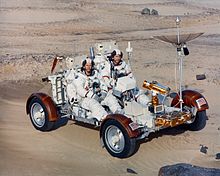 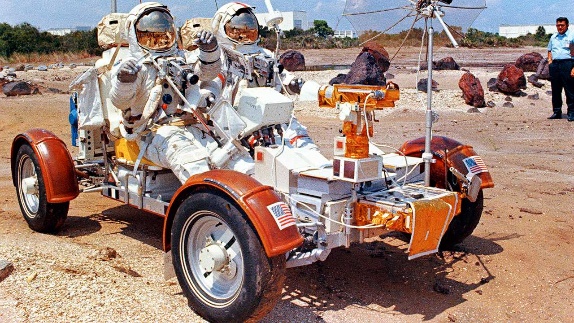 